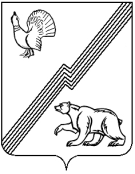 АДМИНИСТРАЦИЯ ГОРОДА ЮГОРСКАХанты-Мансийского автономного округа – Югры ПОСТАНОВЛЕНИЕот 27 июня 2016 года                                                                                                                   № 1512О внесении изменений в постановлениеадминистрации города Югорскаот 31.10.2013 № 3246«О муниципальной программегорода Югорска «Развитиекультуры и туризмав городе Югорске на 2014-2020 годы»В соответствии с постановлением администрации города Югорска от 07.10.2013 № 2906                     «О муниципальных и ведомственных целевых программах города Югорска», в целях уточнения объемов финансирования программных мероприятий на 2016 год:1. Внести в приложение к постановлению администрации города Югорска от 31.10.2013 № 3246 «О муниципальной программе города Югорска «Развитие культуры и туризма в городе Югорске на 2014-2020 годы» (с изменениями от 06.02.2014 № 380, от 03.03.2014 № 770,                       от 07.05.2014 № 2049, от 02.07.2014 № 3046, от 06.08.2014 № 3993, от 20.11.2014 № 6332,                     от 31.12.2014 № 7435, от 31.12.2014 № 7436, от 26.05.2015 № 2138, от 28.08.2015 № 2900,                     от 26.11.2015 № 3428, от 21.12.2015 № 3716, от 21.12.2015 № 3724, от 29.02.2016 № 460,                   от 14.03.2016 № 557, от 27.04.2016 № 917) следующие изменения:1.1. В паспорте муниципальной программы строку «Финансовое обеспечение муниципальной программы» изложить в следующей редакции:«».1.2. Таблицу 2 изложить в новой редакции (приложение).2. Опубликовать постановление в официальном печатном издании города Югорска и разместить на официальном сайте администрации города Югорска.3. Настоящее постановление вступает в силу после его официального опубликования.4. Контроль за выполнением постановления возложить на заместителя главы города Югорска Т.И. Долгодворову.Глава города Югорска                                                                                                    Р.З. СалаховПриложениек постановлениюадминистрации города Югорскаот 27 июня 2016 года   № 1512Таблица 2Перечень основных мероприятий муниципальной программы города Югорска «Развитие культуры и туризма в городе Югорске на 2014-2020 годы»Финансовое обеспечениемуниципальной программыОбщий объем финансирования муниципальной программы на 2014 - 2020 годы составляет 985 677,3 тыс. рублей, в т.ч.:- средства федерального бюджета – 18,0 тыс. рублей;- средства бюджета автономного округа – 14 292,8 тыс. рублей;- средства бюджета города Югорска – 878 213,4 тыс. рублей;- средства от приносящей доход деятельности – 93 153,1 тыс. рублей.Объем финансирования на 2014 год 165 193,2 тыс. рублей, в т.ч.:- средства бюджета автономного округа – 2 759,2 тыс. рублей;- средства бюджета города Югорска – 142 645,1 тыс. рублей;- средства от приносящей доход деятельности – 19 788,9 тыс. рублей.Объем финансирования на 2015 год – 134 922,4 тыс. рублей, в т. ч.:- средства федерального бюджета – 8,8 тыс. рублей;- средства бюджета автономного округа – 785,9 тыс. рублей;- средства бюджета города Югорска – 122 663,5 тыс. рублей;-средства от приносящей доход деятельности – 11 464,2 тыс. рублей.Объем финансирования на 2016 год  138 886,1 тыс. рублей, в т. ч.:- средства федерального бюджета – 9,2 тыс. рублей;- средства бюджета автономного округа – 10 747,7 тыс. рублей;- средства бюджета города Югорска – 116 629,2 тыс. рублей;- средства от приносящей доход деятельности – 11 500,0 тыс. рублей.Объем финансирования на 2017 год 136 668,9 тыс. рублей, в т. ч.:- средства бюджета города Югорска – 124 068,9 тыс. рублей;- средства от приносящей доход деятельности – 12 600,0 тыс. рублей.Объем финансирования на 2018 год  136 668,9 тыс. рублей, в т. ч.:- средства бюджета города Югорска – 124 068,9 тыс. рублей;- средства от приносящей доход деятельности – 12 600,0 тыс. рублей.Объем финансирования на 2019 год 136 668,9 тыс. рублей, в т. ч.:- средства бюджета города Югорска – 124 068,9 тыс. рублей;- средства от приносящей доход деятельности – 12 600,0 тыс. рублей.Объем финансирования на 2020 год  136 668,9 тыс. рублей, в т. ч.:- средства бюджета города Югорска – 124 068,9 тыс. рублей;- средства от приносящей доход деятельности – 12 600,0 тыс. рублей.№ мероприятияМероприятия программы (связь мероприятия с целевыми показателями муниципальной программы)Ответственный исполнитель/ соисполнитель (наименование органа или структурного подразделения, учреждения)Финансовые затраты на реализацию (тыс. рублей.)Финансовые затраты на реализацию (тыс. рублей.)Финансовые затраты на реализацию (тыс. рублей.)Финансовые затраты на реализацию (тыс. рублей.)Финансовые затраты на реализацию (тыс. рублей.)Финансовые затраты на реализацию (тыс. рублей.)Финансовые затраты на реализацию (тыс. рублей.)Финансовые затраты на реализацию (тыс. рублей.)Финансовые затраты на реализацию (тыс. рублей.)№ мероприятияМероприятия программы (связь мероприятия с целевыми показателями муниципальной программы)Ответственный исполнитель/ соисполнитель (наименование органа или структурного подразделения, учреждения)Источники финансированияВсегов том числе:в том числе:в том числе:в том числе:в том числе:в том числе:в том числе:№ мероприятияМероприятия программы (связь мероприятия с целевыми показателями муниципальной программы)Ответственный исполнитель/ соисполнитель (наименование органа или структурного подразделения, учреждения)Источники финансированияВсего2014         год2015         год2016        год2017         год2018        год2019        год2020        год2345678910111213Цель программы: Создание условий для распространения, сохранения, освоения и популяризации культурных ценностей и развития внутреннего въездного туризма на территории города ЮгорскаЦель программы: Создание условий для распространения, сохранения, освоения и популяризации культурных ценностей и развития внутреннего въездного туризма на территории города ЮгорскаЦель программы: Создание условий для распространения, сохранения, освоения и популяризации культурных ценностей и развития внутреннего въездного туризма на территории города ЮгорскаЦель программы: Создание условий для распространения, сохранения, освоения и популяризации культурных ценностей и развития внутреннего въездного туризма на территории города ЮгорскаЦель программы: Создание условий для распространения, сохранения, освоения и популяризации культурных ценностей и развития внутреннего въездного туризма на территории города ЮгорскаЦель программы: Создание условий для распространения, сохранения, освоения и популяризации культурных ценностей и развития внутреннего въездного туризма на территории города ЮгорскаЦель программы: Создание условий для распространения, сохранения, освоения и популяризации культурных ценностей и развития внутреннего въездного туризма на территории города ЮгорскаЦель программы: Создание условий для распространения, сохранения, освоения и популяризации культурных ценностей и развития внутреннего въездного туризма на территории города ЮгорскаЦель программы: Создание условий для распространения, сохранения, освоения и популяризации культурных ценностей и развития внутреннего въездного туризма на территории города ЮгорскаЦель программы: Создание условий для распространения, сохранения, освоения и популяризации культурных ценностей и развития внутреннего въездного туризма на территории города ЮгорскаЦель программы: Создание условий для распространения, сохранения, освоения и популяризации культурных ценностей и развития внутреннего въездного туризма на территории города ЮгорскаЦель программы: Создание условий для распространения, сохранения, освоения и популяризации культурных ценностей и развития внутреннего въездного туризма на территории города ЮгорскаЗадача 1. Создание условий для повышения доступности культурных благ и повышение качества услуг, предоставляемых в сфере культурыЗадача 1. Создание условий для повышения доступности культурных благ и повышение качества услуг, предоставляемых в сфере культурыЗадача 1. Создание условий для повышения доступности культурных благ и повышение качества услуг, предоставляемых в сфере культурыЗадача 1. Создание условий для повышения доступности культурных благ и повышение качества услуг, предоставляемых в сфере культурыЗадача 1. Создание условий для повышения доступности культурных благ и повышение качества услуг, предоставляемых в сфере культурыЗадача 1. Создание условий для повышения доступности культурных благ и повышение качества услуг, предоставляемых в сфере культурыЗадача 1. Создание условий для повышения доступности культурных благ и повышение качества услуг, предоставляемых в сфере культурыЗадача 1. Создание условий для повышения доступности культурных благ и повышение качества услуг, предоставляемых в сфере культурыЗадача 1. Создание условий для повышения доступности культурных благ и повышение качества услуг, предоставляемых в сфере культурыЗадача 1. Создание условий для повышения доступности культурных благ и повышение качества услуг, предоставляемых в сфере культурыЗадача 1. Создание условий для повышения доступности культурных благ и повышение качества услуг, предоставляемых в сфере культурыЗадача 1. Создание условий для повышения доступности культурных благ и повышение качества услуг, предоставляемых в сфере культуры1Развитие библиотечного дела (целевые показатели: 1; 4)Управление культуры администрации городаЮгорска, МБУ "ЦБС г.Югорска"Бюджет РФ18,00,08,89,20,00,00,00,01Развитие библиотечного дела (целевые показатели: 1; 4)Управление культуры администрации городаЮгорска, МБУ "ЦБС г.Югорска"Бюджет автономного округа1 716,0675,7126,9913,40,00,00,00,01Развитие библиотечного дела (целевые показатели: 1; 4)Управление культуры администрации городаЮгорска, МБУ "ЦБС г.Югорска"местный бюджет6 102,81 119,222,4961,21 000,01 000,01 000,01 000,01Развитие библиотечного дела (целевые показатели: 1; 4)Управление культуры администрации городаЮгорска, МБУ "ЦБС г.Югорска"иные внебюджетные источники0,00,00,00,00,00,00,00,01Развитие библиотечного дела (целевые показатели: 1; 4)Управление культуры администрации городаЮгорска, МБУ "ЦБС г.Югорска"ВСЕГО7 836,81 794,9158,11 883,81 000,01 000,01 000,01 000,02Развитие музейного дела (целевые показатели: 5; 8)Управление культуры администрации города Югорска, МБУ "Музей истории и этнографии"Бюджет РФ0,00,00,00,00,00,00,00,02Развитие музейного дела (целевые показатели: 5; 8)Управление культуры администрации города Югорска, МБУ "Музей истории и этнографии"Бюджет АО0,00,00,00,00,00,00,00,02Развитие музейного дела (целевые показатели: 5; 8)Управление культуры администрации города Югорска, МБУ "Музей истории и этнографии"местный бюджет350,00,00,00,0150,0150,050,00,02Развитие музейного дела (целевые показатели: 5; 8)Управление культуры администрации города Югорска, МБУ "Музей истории и этнографии"иные внебюджетные источники0,00,00,00,00,00,00,00,02Развитие музейного дела (целевые показатели: 5; 8)Управление культуры администрации города Югорска, МБУ "Музей истории и этнографии"ВСЕГО350,00,00,00,0150,0150,050,00,03Реализация социально-значимых мероприятий и проектов в сфере культуры (целевые показатели: 13; 18)Управление культуры администрации города Югорска, МАУ"ЦК Югра-презент", МБУ "Музей истории и этнографии", МБУ "ЦБС г.ЮгорскаБюджет РФ0,00,00,00,00,00,00,00,03Реализация социально-значимых мероприятий и проектов в сфере культуры (целевые показатели: 13; 18)Управление культуры администрации города Югорска, МАУ"ЦК Югра-презент", МБУ "Музей истории и этнографии", МБУ "ЦБС г.ЮгорскаБюджет АО550,0150,0200,0200,00,00,00,00,03Реализация социально-значимых мероприятий и проектов в сфере культуры (целевые показатели: 13; 18)Управление культуры администрации города Югорска, МАУ"ЦК Югра-презент", МБУ "Музей истории и этнографии", МБУ "ЦБС г.Югорскаместный бюджет35 077,84 820,35 657,54 600,05 000,05 000,05 000,05 000,03Реализация социально-значимых мероприятий и проектов в сфере культуры (целевые показатели: 13; 18)Управление культуры администрации города Югорска, МАУ"ЦК Югра-презент", МБУ "Музей истории и этнографии", МБУ "ЦБС г.Югорскаиные внебюджетные источники0,00,00,00,00,00,00,00,03Реализация социально-значимых мероприятий и проектов в сфере культуры (целевые показатели: 13; 18)Управление культуры администрации города Югорска, МАУ"ЦК Югра-презент", МБУ "Музей истории и этнографии", МБУ "ЦБС г.ЮгорскаВСЕГО35 627,84 970,35 857,54 800,05 000,05 000,05 000,05 000,0Итого по задаче 1Итого по задаче 1Бюджет РФ18,00,08,89,20,00,00,00,0Итого по задаче 1Итого по задаче 1Бюджет АО2 266,0825,7326,91 113,40,00,00,00,0Итого по задаче 1Итого по задаче 1местный бюджет41 530,65 939,55 679,95 561,26 150,06 150,06 050,06 000,0Итого по задаче 1Итого по задаче 1иные внебюджетные источники0,00,00,00,00,00,00,00,0Итого по задаче 1Итого по задаче 1ВСЕГО43 814,66 765,26 015,66 683,86 150,06 150,06 050,06 000,0Задача 2. Развитие внутреннего и въездного туризмаЗадача 2. Развитие внутреннего и въездного туризмаЗадача 2. Развитие внутреннего и въездного туризмаЗадача 2. Развитие внутреннего и въездного туризмаЗадача 2. Развитие внутреннего и въездного туризмаЗадача 2. Развитие внутреннего и въездного туризмаЗадача 2. Развитие внутреннего и въездного туризмаЗадача 2. Развитие внутреннего и въездного туризмаЗадача 2. Развитие внутреннего и въездного туризмаЗадача 2. Развитие внутреннего и въездного туризмаЗадача 2. Развитие внутреннего и въездного туризмаЗадача 2. Развитие внутреннего и въездного туризма4Реализация проекта музейно-туристического комплекса "Ворота в Югру" (целевые показатели: 10; 12; 16; 18)Управление культуры, Управление экономической политики администрации города Югорска, МБУ "Музей истории и этнографии"Бюджет РФ0,00,00,00,00,00,00,00,04Реализация проекта музейно-туристического комплекса "Ворота в Югру" (целевые показатели: 10; 12; 16; 18)Управление культуры, Управление экономической политики администрации города Югорска, МБУ "Музей истории и этнографии"Бюджет АО0,00,00,00,00,00,00,00,04Реализация проекта музейно-туристического комплекса "Ворота в Югру" (целевые показатели: 10; 12; 16; 18)Управление культуры, Управление экономической политики администрации города Югорска, МБУ "Музей истории и этнографии"местный бюджет1 200,0400,0400,0400,00,00,00,00,04Реализация проекта музейно-туристического комплекса "Ворота в Югру" (целевые показатели: 10; 12; 16; 18)Управление культуры, Управление экономической политики администрации города Югорска, МБУ "Музей истории и этнографии"иные внебюджетные источники0,00,00,00,00,00,00,00,04Реализация проекта музейно-туристического комплекса "Ворота в Югру" (целевые показатели: 10; 12; 16; 18)Управление культуры, Управление экономической политики администрации города Югорска, МБУ "Музей истории и этнографии"ВСЕГО1 200,0400,0400,0400,00,00,00,00,0Итого по задаче 2Итого по задаче 2Бюджет РФ0,00,00,00,00,00,00,00,0Итого по задаче 2Итого по задаче 2Бюджет АО0,00,00,00,00,00,00,00,0Итого по задаче 2Итого по задаче 2местный бюджет1 200,0400,0400,0400,00,00,00,00,0Итого по задаче 2Итого по задаче 2иные внебюджетные источники0,00,00,00,00,00,00,00,0Итого по задаче 2Итого по задаче 2ВСЕГО1 200,0400,0400,0400,00,00,00,00,0Задача 3. Организационное, материально-техническое и информационное обеспечение реализации муниципальной программыЗадача 3. Организационное, материально-техническое и информационное обеспечение реализации муниципальной программыЗадача 3. Организационное, материально-техническое и информационное обеспечение реализации муниципальной программыЗадача 3. Организационное, материально-техническое и информационное обеспечение реализации муниципальной программыЗадача 3. Организационное, материально-техническое и информационное обеспечение реализации муниципальной программыЗадача 3. Организационное, материально-техническое и информационное обеспечение реализации муниципальной программыЗадача 3. Организационное, материально-техническое и информационное обеспечение реализации муниципальной программыЗадача 3. Организационное, материально-техническое и информационное обеспечение реализации муниципальной программыЗадача 3. Организационное, материально-техническое и информационное обеспечение реализации муниципальной программыЗадача 3. Организационное, материально-техническое и информационное обеспечение реализации муниципальной программыЗадача 3. Организационное, материально-техническое и информационное обеспечение реализации муниципальной программыЗадача 3. Организационное, материально-техническое и информационное обеспечение реализации муниципальной программы5Обеспечение деятельности (оказание услуг, выполнение работ) подведомственных учреждений, в том числе на предоставление субсидий (целевые показатели: 2; 3; 6; 7; 9; 11; 13; 14; 15; 16; 17)Управление культуры администрации города Югорска, МАУ"ЦК Югра-презент", МБУ "Музей истории и этнографии", МБУ "ЦБС г.Югорска"Бюджет РФ0,00,00,00,00,00,00,00,05Обеспечение деятельности (оказание услуг, выполнение работ) подведомственных учреждений, в том числе на предоставление субсидий (целевые показатели: 2; 3; 6; 7; 9; 11; 13; 14; 15; 16; 17)Управление культуры администрации города Югорска, МАУ"ЦК Югра-презент", МБУ "Музей истории и этнографии", МБУ "ЦБС г.Югорска"Бюджет АО7 605,3100,00,07 505,30,00,00,00,05Обеспечение деятельности (оказание услуг, выполнение работ) подведомственных учреждений, в том числе на предоставление субсидий (целевые показатели: 2; 3; 6; 7; 9; 11; 13; 14; 15; 16; 17)Управление культуры администрации города Югорска, МАУ"ЦК Югра-презент", МБУ "Музей истории и этнографии", МБУ "ЦБС г.Югорска"местный бюджет740 730,9117 222,699 907,794 995,0107 088,9107 088,9107 188,9107 238,95Обеспечение деятельности (оказание услуг, выполнение работ) подведомственных учреждений, в том числе на предоставление субсидий (целевые показатели: 2; 3; 6; 7; 9; 11; 13; 14; 15; 16; 17)Управление культуры администрации города Югорска, МАУ"ЦК Югра-презент", МБУ "Музей истории и этнографии", МБУ "ЦБС г.Югорска"иные внебюджетные источники93 153,119 788,911 464,211 500,012 600,012 600,012 600,012 600,05Обеспечение деятельности (оказание услуг, выполнение работ) подведомственных учреждений, в том числе на предоставление субсидий (целевые показатели: 2; 3; 6; 7; 9; 11; 13; 14; 15; 16; 17)Управление культуры администрации города Югорска, МАУ"ЦК Югра-презент", МБУ "Музей истории и этнографии", МБУ "ЦБС г.Югорска"ВСЕГО841 489,3137 111,5111 371,9114 000,3119 688,9119 688,9119 788,9119 838,96Освещение мероприятий в сфере культуры в  средствах массовой информации (целевые показатели: 13,18)Управление культурыБюджет РФ0,00,00,00,00,00,00,00,06Освещение мероприятий в сфере культуры в  средствах массовой информации (целевые показатели: 13,18)Управление культурыБюджет АО0,00,00,00,00,00,00,00,06Освещение мероприятий в сфере культуры в  средствах массовой информации (целевые показатели: 13,18)Управление культурыместный бюджет30 100,04 300,04 300,04 300,04 300,04 300,04 300,04 300,06Освещение мероприятий в сфере культуры в  средствах массовой информации (целевые показатели: 13,18)Управление культурыиные внебюджетные источники0,00,00,00,00,00,00,00,06Освещение мероприятий в сфере культуры в  средствах массовой информации (целевые показатели: 13,18)Управление культурыВСЕГО30 100,04 300,04 300,04 300,04 300,04 300,04 300,04 300,07Обеспечение функций управления культуры администрации города Югорска (целевой показатель: 18)Управление бухгалтерского учета и отчетности администрации города ЮгорскаБюджет РФ0,00,00,00,00,00,00,00,07Обеспечение функций управления культуры администрации города Югорска (целевой показатель: 18)Управление бухгалтерского учета и отчетности администрации города ЮгорскаБюджет АО0,00,00,00,00,00,00,00,07Обеспечение функций управления культуры администрации города Югорска (целевой показатель: 18)Управление бухгалтерского учета и отчетности администрации города Югорскаместный бюджет45 239,06 348,06 741,06 430,06 430,06 430,06 430,06 430,07Обеспечение функций управления культуры администрации города Югорска (целевой показатель: 18)Управление бухгалтерского учета и отчетности администрации города Югорскаиные внебюджетные источники0,00,00,00,00,00,00,00,07Обеспечение функций управления культуры администрации города Югорска (целевой показатель: 18)Управление бухгалтерского учета и отчетности администрации города ЮгорскаВСЕГО45 239,06 348,06 741,06 430,06 430,06 430,06 430,06 430,08Формирование кадрового потенциала (целевой показатель: 18)Управление культуры администрации города Югорска, МАУ "ЦК Югра-презент", МБУ "Музей истории и этнографии", МБУ "ЦБС г.Югорска"Бюджет РФ0,00,00,00,00,00,00,00,08Формирование кадрового потенциала (целевой показатель: 18)Управление культуры администрации города Югорска, МАУ "ЦК Югра-презент", МБУ "Музей истории и этнографии", МБУ "ЦБС г.Югорска"Бюджет АО0,00,00,00,00,00,00,00,08Формирование кадрового потенциала (целевой показатель: 18)Управление культуры администрации города Югорска, МАУ "ЦК Югра-презент", МБУ "Музей истории и этнографии", МБУ "ЦБС г.Югорска"местный бюджет550,00,00,0150,0100,0100,0100,0100,08Формирование кадрового потенциала (целевой показатель: 18)Управление культуры администрации города Югорска, МАУ "ЦК Югра-презент", МБУ "Музей истории и этнографии", МБУ "ЦБС г.Югорска"иные внебюджетные источники0,00,00,00,00,00,00,00,08Формирование кадрового потенциала (целевой показатель: 18)Управление культуры администрации города Югорска, МАУ "ЦК Югра-презент", МБУ "Музей истории и этнографии", МБУ "ЦБС г.Югорска"ВСЕГО550,00,00,0150,0100,0100,0100,0100,0Итого по задаче 3Итого по задаче 3Бюджет РФ0,00,00,00,00,00,00,00,0Итого по задаче 3Итого по задаче 3Бюджет АО7 605,3100,00,07 505,30,00,00,00,0Итого по задаче 3Итого по задаче 3местный бюджет816 619,9127 870,6110 948,7105 875,0117 918,9117 918,9118 018,9118 068,9Итого по задаче 3Итого по задаче 3иные внебюджетные источники93 153,119 788,911 464,211 500,012 600,012 600,012 600,012 600,0Итого по задаче 3Итого по задаче 3ВСЕГО917 378,3147 759,5122 412,9124 880,3130 518,9130 518,9130 618,9130 668,9Задача 4. Развитие отраслевой инфраструктурыЗадача 4. Развитие отраслевой инфраструктурыЗадача 4. Развитие отраслевой инфраструктурыЗадача 4. Развитие отраслевой инфраструктурыЗадача 4. Развитие отраслевой инфраструктурыЗадача 4. Развитие отраслевой инфраструктурыЗадача 4. Развитие отраслевой инфраструктурыЗадача 4. Развитие отраслевой инфраструктурыЗадача 4. Развитие отраслевой инфраструктурыЗадача 4. Развитие отраслевой инфраструктурыЗадача 4. Развитие отраслевой инфраструктурыЗадача 4. Развитие отраслевой инфраструктуры9Укрепление материально-технической базы учреждений культуры (целевой показатель: 18)Управление культуры, МАУ "ЦК Югра-презент", МБУ "Музей истории и этнографии", МБУ "ЦБС г.Югорска"Бюджет РФ0,00,00,00,00,00,00,00,09Укрепление материально-технической базы учреждений культуры (целевой показатель: 18)Управление культуры, МАУ "ЦК Югра-презент", МБУ "Музей истории и этнографии", МБУ "ЦБС г.Югорска"Бюджет АО2 837,51 833,5459,0545,00,00,00,00,09Укрепление материально-технической базы учреждений культуры (целевой показатель: 18)Управление культуры, МАУ "ЦК Югра-презент", МБУ "Музей истории и этнографии", МБУ "ЦБС г.Югорска"местный бюджет12 921,98 185,52 459,42 277,00,00,00,00,09Укрепление материально-технической базы учреждений культуры (целевой показатель: 18)Управление культуры, МАУ "ЦК Югра-презент", МБУ "Музей истории и этнографии", МБУ "ЦБС г.Югорска"иные внебюджетные источники0,00,00,00,00,00,00,00,09Укрепление материально-технической базы учреждений культуры (целевой показатель: 18)Управление культуры, МАУ "ЦК Югра-презент", МБУ "Музей истории и этнографии", МБУ "ЦБС г.Югорска"ВСЕГО15 759,410 019,02 918,42 822,00,00,00,00,010Проведение текущих и капитальных ремонтных работ (целевой показатель: 18)Управление культуры, МАУ "ЦК Югра-презент", МБУ "Музей истории и этнографии", МБУ "ЦБС г.Югорска"Бюджет РФ0,00,00,00,00,00,00,00,010Проведение текущих и капитальных ремонтных работ (целевой показатель: 18)Управление культуры, МАУ "ЦК Югра-презент", МБУ "Музей истории и этнографии", МБУ "ЦБС г.Югорска"Бюджет АО1 584,00,00,01 584,00,00,00,00,010Проведение текущих и капитальных ремонтных работ (целевой показатель: 18)Управление культуры, МАУ "ЦК Югра-презент", МБУ "Музей истории и этнографии", МБУ "ЦБС г.Югорска"местный бюджет5 941,0249,53 175,52 516,00,00,00,00,010Проведение текущих и капитальных ремонтных работ (целевой показатель: 18)Управление культуры, МАУ "ЦК Югра-презент", МБУ "Музей истории и этнографии", МБУ "ЦБС г.Югорска"иные внебюджетные источники0,00,00,00,00,00,00,00,010Проведение текущих и капитальных ремонтных работ (целевой показатель: 18)Управление культуры, МАУ "ЦК Югра-презент", МБУ "Музей истории и этнографии", МБУ "ЦБС г.Югорска"ВСЕГО7 525,0249,53 175,54 100,00,00,00,00,0Итого по задаче 4Итого по задаче 4Бюджет РФ0,00,00,00,00,00,00,00,0Итого по задаче 4Итого по задаче 4Бюджет АО4 421,51 833,5459,02 129,00,00,00,00,0Итого по задаче 4Итого по задаче 4местный бюджет18 862,98 435,05 634,94 793,00,00,00,00,0Итого по задаче 4Итого по задаче 4иные внебюджетные источники0,00,00,00,00,00,00,00,0Итого по задаче 4Итого по задаче 4ВСЕГО23 284,410 268,56 093,96 922,00,00,00,00,0ВСЕГО ПО МУНИЦИПАЛЬНОЙ ПРОГРАММЕВСЕГО ПО МУНИЦИПАЛЬНОЙ ПРОГРАММЕБюджет РФ18,00,08,89,20,00,00,00,0ВСЕГО ПО МУНИЦИПАЛЬНОЙ ПРОГРАММЕВСЕГО ПО МУНИЦИПАЛЬНОЙ ПРОГРАММЕБюджет АО14 292,82 759,2785,910 747,70,00,00,00,0ВСЕГО ПО МУНИЦИПАЛЬНОЙ ПРОГРАММЕВСЕГО ПО МУНИЦИПАЛЬНОЙ ПРОГРАММЕместный бюджет878 213,4142 645,1122 663,5116 629,2124 068,9124 068,9124 068,9124 068,9ВСЕГО ПО МУНИЦИПАЛЬНОЙ ПРОГРАММЕВСЕГО ПО МУНИЦИПАЛЬНОЙ ПРОГРАММЕиные внебюджетные источники93 153,119 788,911 464,211 500,012 600,012 600,012 600,012 600,0ВСЕГО ПО МУНИЦИПАЛЬНОЙ ПРОГРАММЕВСЕГО ПО МУНИЦИПАЛЬНОЙ ПРОГРАММЕВСЕГО985 677,3165 193,2134 922,4138 886,1136 668,9136 668,9136 668,9136 668,9в том числе:в том числе:в том числе:в том числе:в том числе:в том числе:в том числе:в том числе:в том числе:в том числе:в том числе:в том числе:Инвестиции в объекты                                                             муниципальной собственностиИнвестиции в объекты                                                             муниципальной собственностиУправление культуры, МАУ "ЦК Югра-презент", МБУ "Музей истории и этнографии", МБУ "ЦБС г. Югорска"федеральный бюджет0,000,000,000,000,000,000,000,00Инвестиции в объекты                                                             муниципальной собственностиИнвестиции в объекты                                                             муниципальной собственностиУправление культуры, МАУ "ЦК Югра-презент", МБУ "Музей истории и этнографии", МБУ "ЦБС г. Югорска"бюджет автономного округа0,000,000,000,000,000,000,000,00Инвестиции в объекты                                                             муниципальной собственностиИнвестиции в объекты                                                             муниципальной собственностиУправление культуры, МАУ "ЦК Югра-презент", МБУ "Музей истории и этнографии", МБУ "ЦБС г. Югорска"местный бюджет0,000,000,000,000,000,000,000,00Инвестиции в объекты                                                             муниципальной собственностиИнвестиции в объекты                                                             муниципальной собственностиУправление культуры, МАУ "ЦК Югра-презент", МБУ "Музей истории и этнографии", МБУ "ЦБС г. Югорска"иные внебюджетные источники0,000,000,000,000,000,000,000,00Инвестиции в объекты                                                             муниципальной собственностиИнвестиции в объекты                                                             муниципальной собственностиУправление культуры, МАУ "ЦК Югра-презент", МБУ "Музей истории и этнографии", МБУ "ЦБС г. Югорска"ВСЕГО0,000,000,000,000,000,000,000,00в том числе:в том числе:в том числе:в том числе:в том числе:в том числе:в том числе:в том числе:в том числе:в том числе:в том числе:в том числе:Ответственный исполнитель (Управление культуры администрации города Югорска)Ответственный исполнитель (Управление культуры администрации города Югорска)федеральный бюджет18,00,08,89,20,00,00,00,0Ответственный исполнитель (Управление культуры администрации города Югорска)Ответственный исполнитель (Управление культуры администрации города Югорска)бюджет автономного округа14 292,82 759,2785,910 747,70,00,00,00,0Ответственный исполнитель (Управление культуры администрации города Югорска)Ответственный исполнитель (Управление культуры администрации города Югорска)местный бюджет832 974,4136 297,1115 922,5110 199,2117 638,9117 638,9117 638,9117 638,9Ответственный исполнитель (Управление культуры администрации города Югорска)Ответственный исполнитель (Управление культуры администрации города Югорска)иные внебюджетные источники93 153,119 788,911 464,211 500,012 600,012 600,012 600,012 600,0Ответственный исполнитель (Управление культуры администрации города Югорска)Ответственный исполнитель (Управление культуры администрации города Югорска)Всего940 438,3158 845,2128 181,4132 456,1130 238,9130 238,9130 238,9130 238,9Соисполнитель 1                                                    (Управление бухгалтерского учета и отчетности администрации города Югорска)Соисполнитель 1                                                    (Управление бухгалтерского учета и отчетности администрации города Югорска)федеральный бюджет0,00,00,00,00,00,00,00,0Соисполнитель 1                                                    (Управление бухгалтерского учета и отчетности администрации города Югорска)Соисполнитель 1                                                    (Управление бухгалтерского учета и отчетности администрации города Югорска)бюджет автономного округа0,00,00,00,00,00,00,00,0Соисполнитель 1                                                    (Управление бухгалтерского учета и отчетности администрации города Югорска)Соисполнитель 1                                                    (Управление бухгалтерского учета и отчетности администрации города Югорска)местный бюджет45 239,06 348,06 741,06 430,06 430,06 430,06 430,06 430,0Соисполнитель 1                                                    (Управление бухгалтерского учета и отчетности администрации города Югорска)Соисполнитель 1                                                    (Управление бухгалтерского учета и отчетности администрации города Югорска)иные внебюджетные источники0,00,00,00,00,00,00,00,0Соисполнитель 1                                                    (Управление бухгалтерского учета и отчетности администрации города Югорска)Соисполнитель 1                                                    (Управление бухгалтерского учета и отчетности администрации города Югорска)Всего45 239,06 348,06 741,06 430,06 430,06 430,06 430,06 430,0Соисполнитель  2                         (Управление экономической политики администрации города Югорска)Соисполнитель  2                         (Управление экономической политики администрации города Югорска)федеральный бюджет0,00,00,00,00,00,00,00,0Соисполнитель  2                         (Управление экономической политики администрации города Югорска)Соисполнитель  2                         (Управление экономической политики администрации города Югорска)бюджет автономного округа0,00,00,00,00,00,00,00,0Соисполнитель  2                         (Управление экономической политики администрации города Югорска)Соисполнитель  2                         (Управление экономической политики администрации города Югорска)местный бюджет0,00,00,00,00,00,00,00,0Соисполнитель  2                         (Управление экономической политики администрации города Югорска)Соисполнитель  2                         (Управление экономической политики администрации города Югорска)иные внебюджетные источники0,00,00,00,00,00,00,00,0Соисполнитель  2                         (Управление экономической политики администрации города Югорска)Соисполнитель  2                         (Управление экономической политики администрации города Югорска)Всего0,00,00,00,00,00,00,00,0